АДМИНИСТРАЦИЯ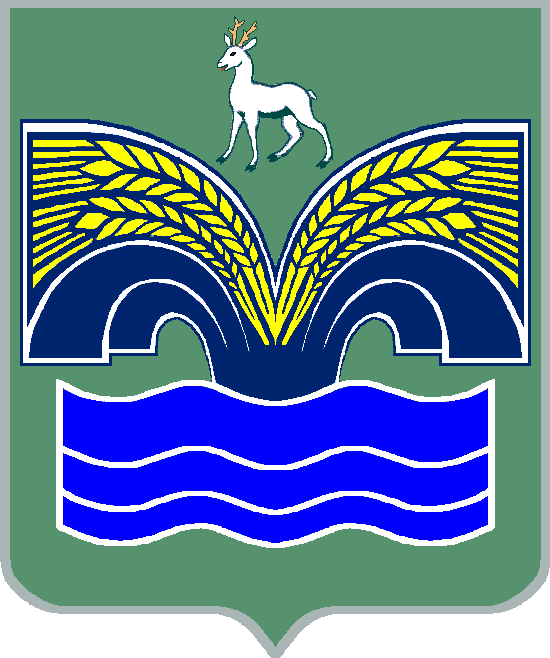 МУНИЦИПАЛЬНОГО РАЙОНА КРАСНОЯРСКИЙСАМАРСКОЙ ОБЛАСТИПОСТАНОВЛЕНИЕот_________________№_____Об утверждении Порядка установления регулируемых тарифов на перевозки по муниципальным маршрутам  регулярных перевозок на территории  муниципального района  Красноярский Самарской областиВ целях определения процедуры установления регулируемых тарифов на перевозки по муниципальным маршрутам регулярных перевозок на территории района,  в  соответствии с Федеральным законом от 06.10.2003          № 131-ФЗ «Об общих принципах организации местного самоуправления в Российской Федерации», Федеральным законом от 13.07.2015 № 220-ФЗ «Об организации регулярных перевозок пассажиров и багажа автомобильным транспортом и городским наземным электрическим транспортом в Российской Федерации и о внесении изменений в отдельные законодательные акты Российской Федерации», Законом Самарской области от 18.01.2016 № 14-ГД «Об организации регулярных перевозок пассажиров и багажа автомобильным транспортом и городским наземным электрическим транспортом на территории Самарской области, о внесении изменений в отдельные законодательные акты Самарской области и признании утратившими силу отдельных законодательных актов Самарской области», пунктом 5 статьи 44 Устава муниципального района Красноярский Самарской области, принятого решением Собрания представителей муниципального района Красноярский Самарской области от 14.05.2015 № 20-СП, Администрация муниципального района Красноярский  Самарской области ПОСТАНОВЛЯЕТ:Утвердить  прилагаемый Порядок установления регулируемых тарифов на перевозки по муниципальным маршрутам регулярных перевозок на территории муниципального района Красноярский  Самарской области. Опубликовать настоящее постановление в газете «Красноярский вестник» и разместить на официальном сайте  Администрации муниципального района Красноярский Самарской области в сети Интернет.3. Настоящее постановление вступает в силу со дня его официального опубликования.4. Контроль за выполнением настоящего постановления возложить на  заместителя Главы муниципального района Красноярский Самарской области  по экономике   Самохвалова Р.П.Глава района								Ю.А.ГоряиновСкороход 21953ПОРЯДОКустановления регулируемых тарифов на перевозкипо муниципальным маршрутам регулярных перевозок
на территории муниципального района Красноярский Самарской областиНастоящий Порядок установления регулируемых тарифов 
на перевозки по муниципальным маршрутам регулярных перевозок на территории муниципального района Красноярский  Самарской области  (далее – Порядок) определяет процедуру установления регулируемых тарифов на перевозки по муниципальным маршрутам регулярных перевозок на территории муниципального района Красноярский Самарской области  (далее – тарифы).Фиксированные тарифы и (или) предельные (максимальные и (или) минимальные уровни) тарифы в соответствии с настоящим Порядком устанавливаются едиными для всех перевозчиков, осуществляющих перевозки по муниципальным маршрутам регулярных перевозок на территории муниципального района Красноярский Самарской области.Решение об установлении тарифов принимается Главой муниципального района Красноярский  Самарской области в форме постановления администрации муниципального района Красноярский Самарской области с учетом рекомендаций тарифной комиссии об установлении тарифов.Состав тарифной комиссии и Положение о тарифной комиссии, регулирующий порядок ее деятельности, утверждаются распоряжением администрации муниципального района Красноярский Самарской области.Основанием для рассмотрения вопроса об установлении тарифов является:- поступление в администрацию муниципального района Красноярский Самарской области (далее – Администрация) обращения юридических лиц, индивидуальных предпринимателей, уполномоченных участников простого товарищества, осуществляющих перевозки по муниципальным маршрутам регулярных перевозок на территории муниципального района Красноярский Самарской области (далее – субъекты регулирования), их ассоциаций и союзов об установлении тарифов (далее – Обращение);- поручение Главы муниципального района Красноярский Самарской области,  заместителя Главы муниципального района Красноярский Самарской области, курирующего вопросы пассажирских перевозок автомобильным транспортом (далее – Поручение).Обращение направляется в Администрацию почтовым отправлением либо представляется нарочно и подлежит регистрации в соответствии с действующим законодательством.Обращение должно содержать мотивированное обоснование целесообразности установления тарифов, а также предложения по их размерам.Администрация в течение 5 рабочих дней с даты регистрации Обращения или получения Поручения направляет запрос субъектам регулирования о предоставлении в течение 10 рабочих дней со дня получения запроса документов, предусмотренных настоящим пунктом (далее – Тарифное дело).Запрос не направляется в случае, если субъекты регулирования представляют такие документы вместе с Обращением.Тарифное дело включает в себя следующие документы:1) пояснительная записка к расчету тарифов с информацией:об изменении производственных показателей деятельности субъекта регулирования на регулируемый период;об обслуживаемых маршрутах перевозок по муниципальным маршрутам регулярных перевозок по регулируемым тарифам за предыдущий отчетный год (в случае если субъект регулирования осуществлял перевозки по муниципальным маршрутам регулярных перевозок в предыдущем отчетном году) и на период регулирования;о доходах субъекта регулирования от выполнения работ, связанных с перевозками в предыдущем (в случае если субъект регулирования осуществлял перевозки по муниципальным маршрутам регулярных перевозок в предыдущем отчетном году) и текущем календарных годах;о расходах субъекта регулирования при выполнении работ, связанных с перевозками в предыдущем (в случае если субъект регулирования осуществлял перевозки по муниципальным маршрутам регулярных перевозок в предыдущем отчетном году) и текущем календарных годах;о мероприятиях по оптимизации производственных затрат, по повышению энергоэффективности на период регулирования;2) бухгалтерская и статистическая отчетность в зависимости от применяемой системы налогообложения с приложением копии уведомления налогового органа о применении системы налогообложения на электронном и бумажном носителях:а) общая система налогообложения – бухгалтерский баланс, отчет о прибылях и убытках, сведения о численности, заработной плате и движении работников;											б) иные режимы налогообложения – бухгалтерская, статистическая и налоговая отчетность, предусмотренная налоговым законодательством Российской Федерации для данного режима налогообложения;3) копии приказов об утверждении учетной политики в целях налогообложения и об утверждении штатного расписания;4) копии документов, подтверждающих доходы, расходы, объемные показатели (договоры (соглашения), внутренние документы, товарные накладные, счета-фактуры, акты выполненных работ, прайс-листы, коммерческие предложения на закупку товаров, выполнение работ, услуг, копии внутренних документов (приказов) субъекта регулирования по утверждению нормативов расхода материалов, нормативов отнесения расходов на ремонт автомобильных транспортных средств), на электронном носителе;5) копии планов ремонта подвижного состава, зданий, сооружений на период регулирования, копии документов субъекта регулирования (приказов, актов выполненных работ), подтверждающих проведение капитального и текущего ремонта автомобильных транспортных средств, зданий и сооружений, отчеты по использованию инвестиционных средств, капитальных вложений за предыдущий отчетный год (в случае если субъект регулирования осуществлял перевозки по муниципальным маршрутам регулярных перевозок в предыдущем отчетном году) и на период регулирования, учтенные в действующем тарифе, на электронном носителе;6) финансово-экономические и производственные показатели по регулируемым видам деятельности согласно приложениям №№ 1 – 9 к Методическим указаниям по  расчету регулируемых тарифов на перевозки пассажиров и багажа автомобильным транспортом по межмуниципальным маршрутам регулярных перевозок на территории Самарской области, утвержденным приказом департамента ценового и тарифного регулирования Самарской области от 04.08.2020 № 239  (далее – Методические указания), на электронном носителе в формате Excel и на бумажном носителе за предыдущий отчетный год и плановый период регулирования. Дополнительные материалы на усмотрение субъекта регулирования.Пакет документов должен быть прошит, пронумерован, заверен уполномоченным лицом субъекта регулирования и скреплен печатью субъекта регулирования.Рассмотрение Тарифных дел осуществляется  управлением экономики и инвестиций  администрации муниципального района  Красноярский Самарской области (далее – Управление ).В случае если в течение 10 календарных дней с даты направления Администрацией запроса, указанного в пункте 8 настоящего Порядка, 
в Администрацию не поступило ни одного Тарифного дела или субъектами регулирования представлен не полный пакет документов, рассмотрение вопроса об установлении тарифов прекращается. Если вопрос рассматривался на основании Обращения об установлении тарифа Администрацией, в срок,  установленный действующим законодательством, направляется ответ субъектам регулирования, направившим Обращение,  об отсутствии оснований для рассмотрения вопроса об установлении тарифов.Повторное обращение субъекта регулирования об установлении тарифов может быть направлено не ранее чем через шесть месяцев после получения ответа об отсутствии оснований для рассмотрения вопроса об установлении тарифов.Если вопрос рассматривался на основании Поручения, в течение 3 рабочих дней с даты истечения срока, предусмотренного абзацем первым настоящего пункта,  Управлением  направляется служебная записка в адрес 
Главы муниципального района Красноярский Самарской области, заместителя Главы муниципального района Красноярский Самарской области, курирующего вопросы пассажирских перевозок автомобильным транспортом, об отсутствии оснований для рассмотрения вопроса об установлении тарифов.При поступлении в Администрацию Тарифных дел Управление  в течение 10 рабочих дней со дня истечения срока, установленного абзацем первым пункта 10 настоящего Порядка, рассматривает Тарифные дела, осуществляет расчет тарифов в соответствии с Методическими указаниями, подготавливает заключение о расчете размера тарифов и направляет заключение в   финансовое управление  администрации муниципального района Красноярский Самарской области. В заключении о расчете размера тарифов содержится:анализ соответствия представленных субъектами регулирования документов перечню, установленному пунктом 8 настоящего Порядка;анализ и расчеты экономически обоснованных расходов по отдельным статьям (группам расходов);анализ обоснованности расчета объема транспортной работы;расчет экономически обоснованного уровня тарифов;анализ обоснованности предложений субъектов регулирования по размеру тарифов;уровень предлагаемых к установлению тарифов;вывод о целесообразности или нецелесообразности установления тарифов.В случае формирования предложений по установлению предельного (минимального) и (или) предельного (максимального) уровней тарифов в расчете размера тарифов при расчете предельных (минимального и (или) максимального) уровней тарифов в соответствии с разделом 3 Методических указаний учитываются все экономически обоснованные расходы, необходимые для оказания услуг по регулируемому виду деятельности.В случае необходимости уточнения представленных сведений Управление вправе направлять субъектам регулирования, а также в органы государственной власти, органы местного самоуправления, иные организации запросы, а также получать необходимые сведения иными предусмотренными действующим законодательством способами.В течение 10 рабочих дней с даты получения заключения, указанного в пункте 11 настоящего Порядка, финансовое управление  администрации муниципального района Красноярский Самарской области в соответствии с Методическими указаниями осуществляет проверку подготовленного Управлением заключения и направляет в Управление информацию о согласовании заключения или замечания по заключению.В случае наличия замечаний по заключению Управление  устраняет указанные замечания и повторно направляет доработанное с учетом замечаний заключение в финансовое управление  администрации муниципального района Красноярский Самарской области в течение 5 рабочих дней со дня поступления замечаний.Финансовое управление  администрации муниципального района Красноярский Самарской области осуществляют проверку поступившего из Управления заключения в порядке и сроки, установленные пунктом 12 настоящего Порядка.В течение 10 рабочих дней со дня поступления в Управление  информации о согласовании финансовое управление  администрации муниципального района Красноярский Самарской области заключения Управлением  инициируется проведение заседания тарифной комиссии. На рассмотрение тарифной комиссии выносятся предлагаемые к установлению тарифы, рассчитанные с применением методов, предусмотренных Методическими указаниями, в том числе методом экономически обоснованных расходов. При расчете тарифов размер тарифов округляется до копейки.СОСТАВ  тарифной комиссии  администрации муниципального района Красноярский Самарской области   (далее- комиссия)Председатель комиссии:    Самохвалов Роман Павлович - заместитель Главы муниципального района Красноярский Самарской области  по экономикеЗаместитель председателя комиссии:Голованова Елена Евгеньевна - руководитель финансового управления  администрации муниципального района Красноярский Самарской областиСекретарь комиссии:Скороход Мария Олеговна - руководитель управления экономики и инвестиций администрации муниципального района Красноярский Самарской области   Члены комиссии:Керов  Сергей Геннадьевич - заместитель Главы муниципального района  Красноярский  Самарской области по управлению муниципальной собственностью Стукалин Александр Викторович – руководитель контрольного управления  администрации муниципального района Красноярский Самарской области     Держаев Николай Александрович  - руководитель правового управления    администрации муниципального района   Красноярский Самарской областиБлюдина Оксана Владимировна -  руководитель управления организации закупок администрации муниципального района Красноярский самарской области Положение о тарифной комиссииНастоящее Положение разработано в соответствии с пунктом 4  Порядка установления регулируемых тарифов на перевозки по муниципальным маршрутам регулярных перевозок на территории муниципального района Красноярский Самарской области.1. Общие положения1.1. Тарифная комиссия (далее – Комиссия) создается при Администрации муниципального района Красноярский  Самарской области с целью установления (изменения) регулируемых тарифов на перевозки пассажиров по муниципальным маршрутам регулярных перевозок муниципального района Красноярский Самарской области и формирования единого подхода к регулированию тарифов на перевозки пассажиров по муниципальным маршрутам регулярных перевозок муниципального района Красноярский Самарской области (далее - перевозки).1.2. В своей деятельности Комиссия руководствуется Конституцией Российской Федерации, федеральными законами и иными нормативными правовыми актами Российской Федерации, законами и иными нормативными правовыми актами Самарской области, а также муниципальными правовыми актами муниципального района Красноярский Самарской области, в том числе настоящим Положением.1.3. Комиссия является постоянно действующим совещательным органом, образованным в целях подготовки предложений о размере регулируемых тарифов на перевозки пассажиров по муниципальным маршрутам регулярных перевозок муниципального района Красноярский Самарской области (далее - регулируемый тариф) для последующего утверждения Администрацией муниципального района Красноярский Самарской области.1.4. Персональный и количественный состав Комиссии утверждается в соответствии с пунктом 4 Порядка установления регулируемых тарифов на перевозки по муниципальным маршрутам регулярных перевозок на территории муниципального района Красноярский Самарской области.  2. Основные задачи Комиссии2.1. Основными задачами Комиссии являются:- выработка согласованной позиции по установлению регулируемых тарифов на перевозки;- обеспечение доступности транспортных услуг для населения;- соблюдение экономических интересов перевозчиков в целях обеспечения условий их эффективной деятельности и развития;- оптимизация бюджетных расходов муниципального района Красноярский Самарской области.3. Функции и права Комиссии3.1. В целях выполнения возложенных задач Комиссия осуществляет следующие функции:- определяет экономическую обоснованность проектов тарифов на перевозки пассажиров по муниципальным маршрутам регулярных перевозок муниципального района Красноярский  Самарской области  при их расчете с подготовкой соответствующего решения;- рассматривает иные вопросы при установлении (изменении)   тарифов. 3.2. Комиссия по вопросам, отнесенным к ее компетенции, имеет право:а) заслушивать на своих заседаниях представителей заинтересованных органов и организаций и принимать соответствующие решения;б) запрашивать у организаций и заинтересованных органов материалы и информацию, необходимые для работы Комиссии.4. Полномочия председателя и членов Комиссии4.1. Председатель Комиссии осуществляет общее руководство Комиссией:назначает дату,  время  и место проведения заседания Комиссии;определяет  повестку  и  проводит заседания Комиссии; утверждает  протоколы  заседаний  Комиссии.	4.2. Полномочия председателя Комиссии в случае его временного отсутствия возлагаются на заместителя председателя Комиссии.4.3. Секретарь Комиссии:организует проведение заседаний  Комиссии;формирует материалы для заседаний Комиссии;информирует членов Комиссии о дате, времени и месте проведения заседаний Комиссии;оформляет протоколы заседаний Комиссии и направляет их копии в Администрацию муниципального района Красноярский Самарской области и членам Комиссии.4.4. Заседания комиссии проводятся по мере поступления материалов по установлению тарифов на перевозки пассажиров по муниципальным маршрутам регулярных перевозок муниципального района Красноярский Самарской области.4.5. Заседания Комиссии считаются правомочными, если на них присутствует более половины ее состава.Члены комиссии участвуют в ее заседании без права замены. В случае отсутствия члена Комиссии на заседании, он имеет право изложить свое мнение по рассматриваемому вопросу в письменной форме.4.6. Решения Комиссии принимаются простым большинством голосом, присутствующих на заседании членов Комиссии.В случае равенства голосов решающим голосом является голос председателя Комиссии. 4.7. Решения Комиссии оформляются протоколом в письменной форме, который подписывается всеми членами Комиссии, секретарем Комиссии и утверждается председателем Комиссии.4.8. Решения Комиссии носят рекомендательный характер при подготовке проекта постановления администрации муниципального района Красноярский Самарской области.4.9. Организационно-техническое обеспечение деятельности Комиссии и подготовка материалов к заседанию Комиссии осуществляется управлением экономики  и инвестиций  администрации муниципального района Красноярский Самарской области.УТВЕРЖДЕНпостановлением  администрациимуниципального района Красноярский Самарской  областиот _______________№______________Приложение  1к Порядку установления регулируемых тарифов на перевозки по муниципальным маршрутам регулярных перевозок на территории муниципального района КрасноярскийСамарской областиПриложение  2к Порядку установления регулируемых тарифов на перевозки по муниципальным маршрутам регулярных перевозок на территории муниципального района КрасноярскийСамарской области